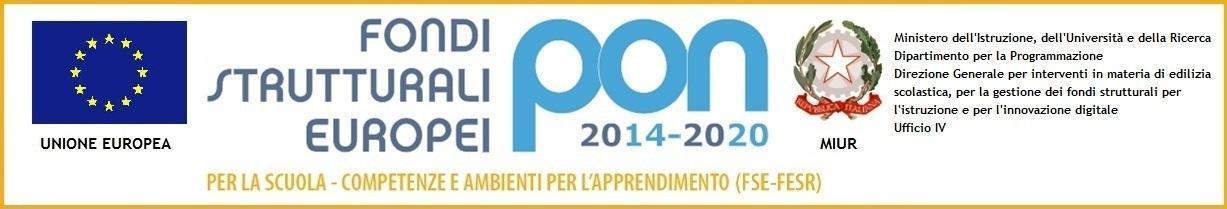 Allegato A istanza di partecipazioneAL DIRIGENTE SCOLASTICOdell’ISTITUTO OMNICOMPRENSIVO  “DANTE ALIGHIERI”Di NOCERA UMBRA OGGETTO: DOMANDA DI PARTECIPAZIONE ALLA SELEZIONE  INTERNA DI  TUTOR  E DI ESPERTO  TITOLO PROGETTO:  PotenziAmo – Sempre più braviMODULO: MECCATRONICA E MECCANICA APPLICATA IN SICUREZZA  Cip: 10.2.2A-FSEPON-UM-2021-15Cup: G43D21001530007Avviso 9707 del 27/04/2021 - Apprendimento e socialità - Realizzazione di Percorsi Educativi volti al Potenziamento delle Competenze per l’Aggregazione e la Socializzazione delle Studentesse e degli Studenti nell’ Emergenza Covid-19. Asse I – Istruzione – Obiettivi Specifici 10.1: “Riduzione della dispersione scolastica e formativa” Azione:10.1.1 - “Interventi di sostegno agli studenti con particolari fragilità, tra cui anche gli studenti con disabilità e bisogni educativi speciali”; Obiettivi Specifici 10.2: “Miglioramento delle competenze chiave degli allievi” Azione 10.2.2 - Azioni di integrazione e potenziamento delle aree disciplinari di base con particolare riferimento al I e al II ciclo. Il/La sottoscritto/a    SCRIVERE ANCHE E-MAIL IN STAMPATELLOCHIEDE di essere ammesso/a alla procedura di selezione di cui all’oggetto e di essere inserito/a nella graduatoria di EspertoTutorper le attività del PON FSE FDR Apprendimento e socialità  dal titolo : PotenziAmo – Sempre più bravi - modulo: MECCATRONICA E MECCANICA APPLICATA IN SICUREZZA  A tal fine, valendosi delle disposizioni di cui all'art. 46 del DPR 28/12/2000 n. 445, consapevole delle sanzioni stabilite per le false attestazioni e mendaci dichiarazioni, previste dal Codice Penale e dalle Leggi speciali in materia e preso atto delle tematiche proposte nei percorsi formativiDICHIARASotto la personale responsabilità di: godere dei diritti civili e politici; non aver riportato condanne penali e non essere destinatario di provvedimenti che riguardano l’applicazione di misure di prevenzione, di decisioni civili e di provvedimenti amministrativi iscritti nel casellario giudiziale; essere a conoscenza di non essere sottoposto a procedimenti penali;essere in possesso dei requisiti essenziali previsti del presente avviso;aver preso visione dell’Avviso e di approvarne senza riserva ogni contenuto; di essere consapevole che può anche non ricevere alcun incarico/contratto;di possedere titoli e competenze specifiche adeguate a trattare i percorsi formativi scelti;di non trovarsi in nessuna della condizioni di incompatibilità previste dalle Disposizioni e Istruzioni per l’attuazione delle iniziative cofinanziate dai Fondi Strutturali europei 2014/2020, in particolare di: di non essere parente o affine entro il quarto grado del legale rappresentante dell'Istituto e di altro personale che ha preso parte alla predisposizione del bando di reclutamento, alla comparazione dei curricula degli astanti e alla stesura delle graduatorie dei candidati.DICHIARA INOLTRE:di conoscere e di accettare le seguenti condizioni:partecipare all’incontro propedeutico per l’avvio delle attività previste dal modulo, raccordandosi con il tutor e con il referente della valutazione del progetto pon-fse;redigere uno specifico progetto didattico relativamente alle tematiche previste dal modulo, dal quale dovranno emergere finalità, competenze attese, strategie metodologiche, attività, contenuti, e tipologie di verifica;tenere incontri formativi sulle specifiche tematiche oggetto dell’incarico ricevuto, secondo il calendario stabilito dalla scuola conferente;documentare l’attuazione dell’attività di formazione, secondo quanto previsto dalle linee guida dei progetti pon e dalla vigente normativa;collaborare alla somministrazione on-line di un questionario in itinere ed uno finale per verificare l’andamento della formazione  e delle attività didattico-organizzative;compilare una dettagliata relazione finale e/o eventuali altri documenti richiesti ai fini della documentazione del/i percorso/i, compresi eventuali questionari proposti dal miur;contribuire all’azione di valutazione della ricaduta formativa, necessaria alla misurazione del contrasto alla dispersione e al disagio, in linea con quanto previsto dall’avviso del pon 9707.essere puntuale nella restituzione del materiale prodotto e richiesto dalla scuola conferente;ALLEGA:Copia di un documento di identità valido; Curriculum Vitae in formato europeo con indicati i riferimenti dei titoli valutati di cui all’allegato 2 e/o 3 (scheda di autovalutazione).Allegato 2: scheda di autovalutazione per esperto.II sottoscritto ai sensi del D. Lg.vo 30/06/2003 n.196 e del GDPR (Regolamento UE 2016/679) AUTORIZZAil trattamento dei propri dati, anche personali, per le esigenze e le finalità dell'incarico di cui alla presente domanda.Data _____/_____/____________  			Firma	_________________________________COGNOME NOMECODICE FISCALEDATA  DI NASCITA//LUOGO DI NASCITAPROVINCIA COMUNE DI RES.ZAPROVINCIA VIA/PIAZZA/CORSON.CAPTELEFONOE-MAIL 